2022-2023 EĞİTİM-ÖĞRETİM YILI ATATÜRK ORTAOKULU 5. SINIF TÜRKÇE DERSİ ÜNİTELENDİRİLMİŞ YILLIK PLANI16 HAZİRAN 2023 DERS YILININ SONA ERMESİBu yıllık plan T.C. Milli Eğitim Bakanlığı Talim ve Terbiye Kurulu Başkanlığının yayınladığı öğretim programı esas alınarak yapılmıstır. Bu yıllık planda toplam eğitim öğretim haftası 36 haftadır.AÇIKLAMALAR:1- Bu yıllık plan hazırlanırken 2019 (1-8) Türkçe Öğretim Programı, 2504 sayılı TD Atatürkçülük kazanımları, 2551-2575 sayılı TD Planlı Çalışma Yönergesi, MEB Ortaokul ve İmam Hatip Ortaokulu Türkçe 5. Sınıf Ders Kitabı’ndan yararlanılmıştır.2- Bu plan okulun çevre, fiziki koşullarına, öğrencilerinin performans durumuna, kullanılan yöntem, teknik ve kaynaklara göre zümre öğretmenleri tarafından yeniden düzenlenip okul müdürünün onayından sonra yürürlüğe konulacaktır. YELİZ BİNGÖLTürkçe Öğretmeni                                                   UYGUNDUR05/09/2022…………………Okul Müdürü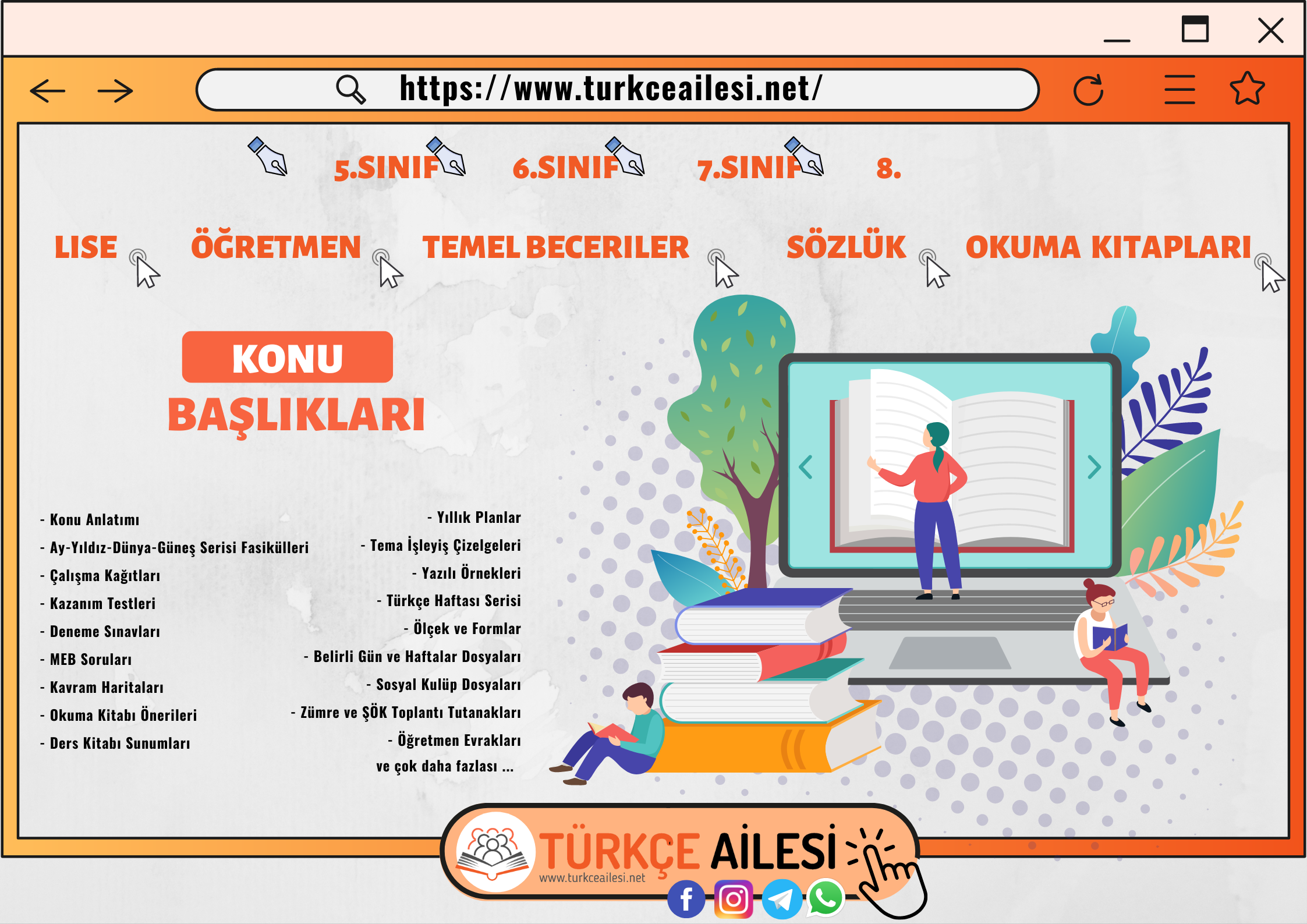 TEMATARİHSAATMETİNKAZANIMLARKAZANIMLARKAZANIMLARKAZANIMLARYön. Ve Tekn./ Araç ve GereçÖlçme Değer. veAçıklamalarTEMATARİHSAATMETİNOKUMADİNLEME/İZLEMEKONUŞMAYAZMAYön. Ve Tekn./ Araç ve GereçÖlçme Değer. veAçıklamalarBİREY VE TOPLUM (12-23 EYLÜL)12MEMLEKET İSTERİMAkıcı Okuma T.5.3.2. Metni türün özelliklerine uygun biçimde okur. T.5.3.4. Okuma stratejilerini kullanır. Söz Varlığı T.5.3.5. Bağlamdan yararlanarak bilmediği kelime ve kelime gruplarının anlamını tahmin eder. Anlama T.5.3.14. Metnin ana fikrini/ana duygusunu belirler.T.5.3.17. Metni yorumlar.T.5.3.19. Metinle ilgili sorulara cevap verir. T.5.3.24. Okuduğu metnin içeriğine uygun başlık/başlıklar belirler.T.5.3.31. Okudukları ile ilgili çıkarımlarda bulunur. (Abartılı ifadeler)T.5.3.33. Okuduğu metindeki gerçek, mecaz ve terim anlamlı sözcükleri ayırt eder.(Gerçek anlam)T.5.2.2. Hazırlıksız konuşma yapar. T.5.2.3. Konuşma stratejilerini uygular. T.5.2.4. Konuşmalarında beden dilini etkili bir şekilde kullanır. 	T.5.2.5. Kelimeleri anlamlarına uygun kullanır. T.5.4.3. Hikâye edici metin yazar. T.5.4.4. Yazma stratejilerini uygular. T.5.4.5. Büyük harfleri ve noktalama işaretlerini uygun yerlerde kullanır.(Nokta)T.5.4.9. Yazdıklarını düzenler. T.5.4.10. Yazdıklarını paylaşır. T.5.4.15. Yazdıklarının içeriğine uygun başlık belirler. Anlatma, soru-cevap,  problem çözme, gösterip yaptırma, tartışma,  gösteri,  rol yapma, drama, beyin fırtınası

Ders Kitabı,  Eba, Türkçe sözlük, atasözleri ve deyimler sözlüğü, gazete kupürleri, dergiler vb.Akıllı tahtaİLKÖĞRETİM HAFTASIBİREY VE TOPLUM  (26 -30 EYLÜL )6HOŞÇA KALIN, GÜLE GÜLE. Akıcı Okuma T.5.3.1. Noktalama işaretlerine dikkat ederek sesli ve sessiz okur. Söz Varlığı T.5.3.5. Bağlamdan yararlanarak bilmediği kelime ve kelime gruplarının anlamını tahmin eder. Anlama T.5.3.14. Metnin ana fikrini/ana duygusunu belirler. T.5.3.19. Metinle ilgili sorulara cevap verir. T.5.3.20. Metnin konusunu belirler.T.5.3.33. Okuduğu metindeki gerçek, mecaz ve terim anlamlı sözcükleri ayırt eder. T.5.2.2. Hazırlıksız konuşma yapar. T.5.2.3. Konuşma stratejilerini uygular. T.5.2.5. Kelimeleri anlamlarına uygun kullanır. T.5.4.4. Yazma stratejilerini uygular. T.5.4.10. Yazdıklarını paylaşır. T.5.4.15. Yazdıklarının içeriğine uygun başlık belirler. Anlatma, soru-cevap,  problem çözme, gösterip yaptırma, tartışma,  gösteri,  rol yapma, drama, beyin fırtınası
Ders Kitabı, Eba, Türkçe sözlük, atasözleri ve deyimler sözlüğü, gazete kupürleri, dergiler vb.Akıllı tahtaTEMAAY /SAATMETİNKAZANIMLARKAZANIMLARKAZANIMLARKAZANIMLARKAZANIMLARYön. Ve Tekn./ Araç ve GereçÖlçme Değer. veAçıklamalarTEMAAY /SAATMETİNOKUMADİNLEME/İZLEMEKONUŞMAKONUŞMAYAZMAYön. Ve Tekn./ Araç ve GereçÖlçme Değer. veAçıklamalarBİREY VE TOPLUM (3-7 EKİM )6ANADOLU'DA KONUKSEVERLİK GELENEKSELDİRAkıcı Okuma T.5.3.1. Noktalama işaretlerine dikkat ederek sesli ve sessiz okur. T.5.3.4. Okuma stratejilerini kullanır. Söz Varlığı T.5.3.5. Bağlamdan yararlanarak bilmediği kelime ve kelime gruplarının anlamını tahmin eder. Anlama T.5.3.14. Metnin ana fikrini/ana duygusunu belirler. T.5.3.19. Metinle ilgili sorulara cevap verir. T.5.3.20. Metnin konusunu belirler.T.5.3.22. Görsellerle ilgili soruları cevaplar. T.5.3.29. Bilgi kaynaklarının güvenilirliğini sorgular.T.5.3.33. Okuduğu metindeki gerçek, mecaz ve terim anlamlı sözcükleri ayırt eder. T.5.2.2. Hazırlıksız konuşma yapar. T.5.2.3. Konuşma stratejilerini uygular. ATATÜRKÇÜLÜK: İnsanın yalnız kendisi için değil, kendisinden sonra gelecekler için de çalışmasının önemli olduğunu fark eder.T.5.2.2. Hazırlıksız konuşma yapar. T.5.2.3. Konuşma stratejilerini uygular. ATATÜRKÇÜLÜK: İnsanın yalnız kendisi için değil, kendisinden sonra gelecekler için de çalışmasının önemli olduğunu fark eder.T.5.4.1.Şiir yazar. T.5.4.4. Yazma stratejilerini uygular. Anlatma, soru-cevap,  problem çözme, gösterip yaptırma, tartışma,  gösteri,  rol yapma, drama, beyin fırtınası

Ders Kitabı,  Eba, Türkçe sözlük, atasözleri ve deyimler sözlüğü, gazete kupürleri, dergiler vb.BİREY VE TOPLUM(10-14 EKİM )6İLK DERS (DİNLEME/İZLEME METNİ)T.5.1.2.Dinlediklerinde/izlediklerinde geçen, bilmediği kelimelerin anlamını tahmin eder. T.5.1.5. Dinlediklerini/izlediklerini özetler. T.5.1.6. Dinledikleri/izlediklerine yönelik sorulara cevap verir. T.5.1.7. Dinlediklerine/izlediklerine yönelik farklı başlıklar önerir. T.5.1.8. Dinlediği/izlediği hikâye edici metinleri canlandırır. T.5.1.9. Konuşmacının sözlü olmayan mesajlarını kavrar. T.5.1.10. Dinlediklerinin/izlediklerinin içeriğini değerlendirir. (Çizgi film izlettirme)T.5.1.11. Dinledikleriyle/izledikleriyle ilgili görüşlerini bildirir.T.5.2.2. Hazırlıksız konuşma yapar.T.5.2.4. Konuşmalarında beden dilini etkili bir şekilde kullanır.ATATÜRKÇÜLÜK: Atatürk’le ilgili anıları dinlemekten zevk alırT.5.2.2. Hazırlıksız konuşma yapar.T.5.2.4. Konuşmalarında beden dilini etkili bir şekilde kullanır.ATATÜRKÇÜLÜK: Atatürk’le ilgili anıları dinlemekten zevk alırT.4.3.24. Hikâye edici ve bilgilendirici metinleri oluşturan ögeleri tanır. Giriş, gelişme ve sonuç/serim, düğüm ve çözüm bölümleri hakkında kısa bilgi verilir.T.5.4.5. Büyük harfleri ve noktalama işaretlerini uygun yerlerde kullanır. (Virgül)T.5.4.10. Yazdıklarını paylaşır. T.5.4.15. Yazdıklarının içeriğine uygun başlık belirler.Anlatma, soru-cevap,  problem çözme, gösterip yaptırma, tartışma,  gösteri,  rol yapma, drama, beyin fırtınasıDers Kitabı,  Eba, Türkçe sözlük, atasözleri ve deyimler Tema Değerlendirme SorularıTEMAAY/SAATMETİNKAZANIMLARKAZANIMLARKAZANIMLARKAZANIMLARKAZANIMLARYön. Ve Tekn./ Araç ve GereçÖlçme Değer. veAçıklamalarTEMAAY/SAATMETİNOKUMADİNLEME/İZLEMEKONUŞMAYAZMAYAZMAYön. Ve Tekn./ Araç ve GereçÖlçme Değer. veAçıklamalarMİLLÎ MÜCADALE VE ATATÜRK  (17-21 EKİM )6MUSTAFA KEMAL'İN KAĞNISIAkıcı Okuma T.5.3.2. Metni türün özelliklerine uygun biçimde okur.T.4.3.2. Vurgu, tonlama ve telaffuza dikkat ederek okur.Söz Varlığı T.5.3.5. Bağlamdan yararlanarak bilmediği kelime ve kelime gruplarının anlamını tahmin eder. T.5.3.7. Kelimelerin eş anlamlılarını bulur.Anlama T.5.3.14. Metnin ana fikrini/ana duygusunu belirler.T.5.3.17. Metni yorumlar.T.5.3.19. Metinle ilgili sorulara cevap verir. T.5.3.22. Görsellerle ilgili soruları cevaplar.T.5.3.32. Metindeki söz sanatlarını tespit eder. (Kişileştirme)T.5.2.2. Hazırlıksız konuşma yapar. ATATÜRKÇÜLÜK:Askerlik görevine ilgi duyar.Türk kadınının toplumdaki yerini fark eder.T.5.4.3. Hikâye edici metin yazar. T.5.4.4. Yazma stratejilerini uygular. T.5.4.5. Büyük harfleri ve noktalama işaretlerini uygun yerlerde kullanır. (Soru işareti)T.5.4.10. Yazdıklarını paylaşır. T.5.4.15. Yazdıklarının içeriğine uygun başlık belirler. Anlatma, soru-cevap,  problem çözme, gösterip yaptırma, tartışma,  gösteri,  rol yapma, drama, beyin fırtınası

Ders Kitabı,  Eba, Türkçe sözlük, atasözleri ve deyimler sözlüğü, gazete kupürleri,MİLLÎ MÜCADALE VE ATATÜRK(24-28 EKİM )6DUMLUPINAR SAVAŞIAkıcı Okuma T.5.3.1. Noktalama işaretlerine dikkat ederek sesli ve sessiz okur.Söz Varlığı T.5.3.5. Bağlamdan yararlanarak bilmediği kelime ve kelime gruplarının anlamını tahmin eder. T.5.3.6. Deyim ve atasözlerinin metne katkısını belirler. T.5.3.8. Kelimelerin zıt anlamlılarını bulur. Anlama T.5.3.13. Okuduklarını özetler.T.5.3.18. Metinle ilgili sorular sorar.T.5.3.19. Metinle ilgili sorulara cevap verir. T.5.3.21. Görsellerden ve başlıktan hareketle okuyacağı metnin konusunu tahmin eder.T.5.2.1. Hazırlıklı konuşma yapar.                                 T.5.2.4. Konuşmalarında beden dilini etkili bir şekilde kullanır. T.5.2.5. Kelimeleri anlamlarına uygun kullanır. ATATÜRKÇÜLÜK:Atatürk’le ilgili anıları dinlemekten zevk alır.T.5.4.5. Büyük harfleri ve noktalama işaretlerini uygun yerlerde kullanır. T.5.4.10. Yazdıklarını paylaşır. T.5.4.14. Kısa metinler yazar. (Mektup)Anlatma, soru-cevap,  problem çözme, gösterip yaptırma, tartışma,  gösteri,  rol yapma, drama, beyin fırtınası

Ders Kitabı,  Eba, Türkçe sözlük, atasözleri ve deyimler sözlüğü, gazete kupürleri, dergiler vb.29 EKİM CUMHURİYET BAYRAMITEMAAY/SAATMETİNKAZANIMLARKAZANIMLARKAZANIMLARKAZANIMLARYön. Ve Tekn./ Araç ve GereçÖlçme Değer. veAçıklamalarTEMAAY/SAATMETİNOKUMADİNLEME/İZLEMEKONUŞMAYAZMAYön. Ve Tekn./ Araç ve GereçÖlçme Değer. veAçıklamalarMİLLİ MÜCADELE VE ATATÜRK  (31 EKİM 4 KASIM )66 MART 1915 GECESİAkıcı Okuma T.5.3.1. Noktalama işaretlerine dikkat ederek sesli ve sessiz okur. Söz Varlığı T.5.3.5. Bağlamdan yararlanarak bilmediği kelime ve kelime gruplarının anlamını tahmin eder. T.5.3.6. Deyim ve atasözlerinin metne katkısını belirler. T.5.3.9. Eş sesli kelimelerin anlamlarını ayırt eder.Anlama 	T.5.3.13. Okuduklarını özetler.T.5.3.16. Metindeki hikâye unsurlarını belirler.T.5.3.19. Metinle ilgili sorulara cevap verir. T.5.3.22. Görsellerle ilgili soruları cevaplar.T.5.3.27. Metinler arasında karşılaştırma yapar.T.5.3.31. Okudukları ile ilgili çıkarımlarda bulunur.T.5.3.32. Metindeki söz sanatlarını tespit eder.(Benzetme)T.5.2.2. Hazırlıksız konuşma yapar. T.5.2.3. Konuşma stratejilerini uygular. ATATÜRKÇÜLÜK: Atatürk’ün karşılaştığı güçlükler karşısında yılmadığını açıklar.T.5.4.4. Yazma stratejilerini uygular.T.5.4.5. Büyük harfleri ve noktalama işaretlerini uygun yerlerde kullanır. (Büyük harflerin kullanıldığı yerler, iki nokta)Anlatma, soru-cevap,  problem çözme, gösterip yaptırma, tartışma,  gösteri,  rol yapma, drama, beyin fırtınası

Ders Kitabı,  Eba, Türkçe sözlük, atasözleri ve deyimler sözlüğü, gazete kupürleri, dergiler vb.Akıllı tahtaDÖNEM 1. YAZILI YOKLAMAMİLLİ MÜCADELE VE ATATÜRK  (7-11 KASIM )6BİR TEMMUZ GECESİ (DİNLEME-İZLEME METNİ)Söz VarlığıT.5.3.6. Deyim ve atasözlerinin metne katkısını belirler. T.5.3.16. Metindeki hikâye unsurlarını belirler. Olay örgüsü, mekân, zaman, şahıs ve varlık kadrosu, anlatıcı vb. gibi hikâye unsurları üzerinde durulur.ATATÜRKÇÜLÜK 2.Atatürk’ün hayatı ile ilgili sınıf gazetesi hazırlar.3.Atatürk ile ilgili anıları dinlemekten zevk alır.7.Türk kadınının toplumdaki yerini fark eder.8.Atatürk’ün akılcılık ve bilime verdiği önemi fark eder.11.Atatürk ilkelerine sahip çıkmanın ve devamlılığını sağlamanın önemini açıklar.T.5.1.2.Dinlediklerinde/izlediklerinde geçen, bilmediği kelimelerin anlamını tahmin eder. T.5.1.3. Dinlediklerinin/izlediklerinin konusunu belirler.                                 T.5.1.4.Dinlediklerinin/izlediklerinin ana fikrini/ana duygusunu tespit eder.T.5.1.11.Dinledikleriyle/izledikleriyle ilgili görüşlerini bildirir. T.5.1.12. Dinleme stratejilerini uygular. T.5.2.2. Hazırlıksız konuşma yapar. T.5.2.3. Konuşma stratejilerini uygular. T.5.4.14. Kısa metinler yazar. (Slogan yazma)Anlatma, soru-cevap,  problem çözme, gösterip yaptırma, tartışma,  gösteri,  rol yapma, drama, beyin fırtınası

Ders Kitabı,  Eba, Türkçe sözlük, atasözleri ve deyimler sözlüğü, gazete kupürleri, dergiler vb.Akıllı tahta10-16 KASIM ATATÜRK HAFTASITema Değerlendirme SorularıTEMAAY/SAATMETİNKAZANIMLARKAZANIMLARKAZANIMLARKAZANIMLARYön. Ve Tekn./ Araç ve GereçÖlçme Değer. veAçıklamalarTEMAAY/SAATMETİNOKUMADİNLEME/İZLEMEKONUŞMAYAZMAYön. Ve Tekn./ Araç ve GereçÖlçme Değer. veAçıklamalarDOĞA VE EVREN  (21-25 KASIM )6BU NEHİR BİZİMAkıcı Okuma T.5.3.1. Noktalama işaretlerine dikkat ederek sesli ve sessiz okur.T.5.3.4. Okuma stratejilerini kullanır. Söz Varlığı T.5.3.5. Bağlamdan yararlanarak bilmediği kelime ve kelime gruplarının anlamını tahmin eder. T.5.3.6. Deyim ve atasözlerinin metne katkısını belirler.T.5.3.10. Kökleri ve ekleri ayırt eder.Anlama T.5.3.12. Metin türlerini ayırt eder. T.5.3.16. Metindeki hikâye unsurlarını belirler. (Kahramanların karşılaştırılması)T.5.3.17. Metni yorumlar.  T.5.3.19. Metinle ilgili sorulara cevap verir. T.5.3.22. Görsellerle ilgili soruları cevaplar. T.5.3.25. Medya metinlerini değerlendirir.T.5.3.31. Okudukları ile ilgili çıkarımlarda bulunur. (Öznel ve nesnel cümle)T.5.2.2. Hazırlıksız konuşma yapar. T.5.2.3. Konuşma stratejilerini uygular. T.5.2.6. Konuşmalarında uygun geçiş ve bağlantı ifadelerini kullanır. T.5.4.3. Hikâye edici metin yazar. T.5.4.4. Yazma stratejilerini uygular. T.5.4.5. Büyük harfleri ve noktalama işaretlerini uygun yerlerde kullanır. (Üç nokta)T.5.4.13. Formları yönergelerine uygun doldurur.T.5.4.15. Yazdıklarının içeriğine uygun başlık belirler. Anlatma, soru-cevap,  problem çözme, gösterip yaptırma, tartışma,  gösteri,  rol yapma, drama, beyin fırtınası

Ders Kitabı,  Eba, Türkçe sözlük, atasözleri ve deyimler sözlüğü, gazete kupürleri, dergiler vb.Akıllı tahtaDOĞA VE EVREN(28 KASIM – 2 ARALIK)6OKLAND ADASIAkıcı Okuma T.5.3.4. Okuma stratejilerini kullanır. Söz Varlığı T.5.3.5. Bağlamdan yararlanarak bilmediği kelime ve kelime gruplarının anlamını tahmin eder. T.5.3.10. Kökleri ve ekleri ayırt eder.Anlama T.5.3.13. Okuduklarını özetler. T.5.3.18. Metinle ilgili sorular sorar.T.5.3.19. Metinle ilgili sorulara cevap verir. T.5.3.31. Okudukları ile ilgili çıkarımlarda bulunur. (Öznel cümle)T.5.3.26. Metni oluşturan unsurlar arasındaki geçiş ve bağlantı ifadelerinin anlama olan katkısını değerlendirir.T.5.2.2. Hazırlıksız konuşma yapar. T.5.2.3. Konuşma stratejilerini uygular. T.5.2.4. Konuşmalarında beden dilini etkili bir şekilde kullanır. 	T.5.2.5. Kelimeleri anlamlarına uygun kullanır. T.5.2.6. Konuşmalarında uygun geçiş ve bağlantı ifadelerini kullanır. T.5.2.7. Konuşmalarında yabancı dillerden alınmış, dilimize henüz yerleşmemiş kelimelerin Türkçelerini kullanır.T.5.4.3. Hikâye edici metin yazar. T.5.4.4. Yazma stratejilerini uygular. T.5.4.15. Yazdıklarının içeriğine uygun başlık belirler. Anlatma, soru-cevap,  problem çözme, gösterip yaptırma, tartışma,  gösteri,  rol yapma, drama, beyin fırtınası

Ders Kitabı,  Eba, Türkçe sözlük, atasözleri ve deyimler sözlüğü, gazete kupürleri, dergiler vb.Akıllı tahtaTEMAAY/SAATMETİNKAZANIMLARKAZANIMLARKAZANIMLARKAZANIMLARYön. Ve Tekn./ Araç ve GereçÖlçme Değer. veAçıklamalarTEMAAY/SAATMETİNOKUMADİNLEME/İZLEMEKONUŞMAYAZMAYön. Ve Tekn./ Araç ve GereçÖlçme Değer. veAçıklamalarDOĞA VE EVREN  (5-9 ARALIK)6DEPREMAkıcı Okuma T.5.3.1. Noktalama işaretlerine dikkat ederek sesli ve sessiz okur. Söz Varlığı T.5.3.5. Bağlamdan yararlanarak bilmediği kelime ve kelime gruplarının anlamını tahmin eder. T.5.3.11. Yapım ekinin işlevlerini açıklar.Anlama T.5.3.16. Metindeki hikâye unsurlarını belirler.T.5.3.19. Metinle ilgili sorulara cevap verir. T.5.3.22. Görsellerle ilgili soruları cevaplar.T.5.3.26. Metni oluşturan unsurlar arasındaki geçiş ve bağlantı ifadelerinin anlama olan katkısını değerlendirir.T.5.3.31. Okudukları ile ilgili çıkarımlarda bulunur.(Neden-sonuç cümlesi) T.5.3.34. Grafik, tablo ve çizelgeyle sunulan bilgilere ilişkin soruları cevaplar.T.5.2.2. Hazırlıksız konuşma yapar. şekilde kullanır. 	T.5.2.4. Konuşmalarında beden dilini etkili bir şekilde kullanır.T.5.4.3. Hikaye edici metin yazar. T.5.4.4. Yazma stratejilerini uygular. T.5.4.5. Büyük harfleri ve noktalama işaretlerini uygun yerlerde kullanır. (Kesme işareti)T.5.4.12. Yazdıklarında yabancı dillerden alınmış, dilimize henüz yerleşmemiş kelimelerin Türkçelerini kullanır. T.5.4.15. Yazdıklarının içeriğine uygun başlık belirler. .Anlatma, soru-cevap,  problem çözme, gösterip yaptırma, tartışma,  gösteri,  rol yapma, drama, beyin fırtınası

Ders Kitabı,  Eba, Türkçe sözlük, atasözleri ve deyimler sözlüğü, gazete kupürleri, dergiler vb.Akıllı tahtaDOĞA VE EVREN  (12-16 ARALIK)6SAKIN KESME (DİNLEME/İZLEME METNİAnlama T.5.3.29. Bilgi kaynaklarının güvenilirliğini sorgular.(Künye yazma)T.5.3.31. Okudukları ile ilgili çıkarımlarda bulunur. (Amaç-sonuç cümlesi)T.5.1.2.Dinlediklerinde/izlediklerinde geçen, bilmediği kelimelerin anlamını tahmin eder. T.5.1.4. Dinlediklerinin/izlediklerinin ana fikrini/ana duygusunu tespit eder. T.5.1.6. Dinledikleri/izlediklerine yönelik sorulara cevap verir. T.5.1.8. Dinlediği/izlediği hikâye edici metinleri canlandırır.T.5.1.11. Dinledikleriyle/izledikleriyle ilgili görüşlerini bildirir. T.5.1.12. Dinleme stratejilerini uygular. T.5.2.2. Hazırlıksız konuşma yapar. T.5.2.3. Konuşma stratejilerini uygular. T.5.2.4. Konuşmalarında beden dilini etkili bir şekilde kullanır. T.5.2.5. Kelimeleri anlamlarına uygun kullanır. T.5.4.4. Yazma stratejilerini uygular.T.5.4.5. Büyük harfleri ve noktalama işaretlerini uygun yerlerde kullanır. (Ünlem işareti)T.5.4.7. Yazılarını zenginleştirmek için atasözleri, deyimler ve özdeyişler kullanır.T.5.4.13. Formları yönergelerine uygun doldurur.Anlatma, soru-cevap,  problem çözme, gösterip yaptırma, tartışma,  gösteri,  rol yapma, drama, beyin fırtınası

Ders Kitabı,  Eba, Türkçe sözlük, atasözleri ve deyimler sözlüğü, gazete kupürleri, dergiler vb.1Tema Değerlendirme SorularıTEMAAY/SAATMETİNKAZANIMLARKAZANIMLARKAZANIMLARKAZANIMLARYön. Ve Tekn./ Araç ve GereçÖlçme Değer. veAçıklamalarTEMAAY/SAATMETİNOKUMADİNLEME/İZLEMEKONUŞMAYAZMAYön. Ve Tekn./ Araç ve GereçÖlçme Değer. veAçıklamalarMİLLÎ KÜLTÜRÜMÜZ   (19-23 ARALIK)6KİLİMAkıcı Okuma T.5.3.4. Okuma stratejilerini kullanır.Söz Varlığı T.5.3.5. Bağlamdan yararlanarak bilmediği kelime ve kelime gruplarının anlamını tahmin eder. T.5.3.10. Kökleri ve ekleri ayırt eder. T.5.3.11. Yapım ekinin işlevlerini açıklar.                                                                Anlama                                                           T.5.3.17. Metni yorumlar.                           T.5.3.19. Metinle ilgili sorulara cevap verir. T.5.3.25. Medya metinlerini değerlendirir. T.5.3.27. Metinler arasında karşılaştırma yapar.T.5.3.28. Bilgi kaynaklarını etkili şekilde kullanır. T.5.3.29. Bilgi kaynaklarının güvenilirliğini sorgular.T.5.2.2. Hazırlıksız konuşma yapar. T.5.2.3. Konuşma stratejilerini uygular. T.5.4.2. Bilgilendirici metin yazar.  T.5.4.5. Büyük harfleri ve noktalama işaretlerini uygun yerlerde kullanır. (Noktalı virgül)T.5.4.15. Yazdıklarının içeriğine uygun başlık belirler. Anlatma, soru-cevap,  problem çözme, gösterip yaptırma, tartışma,  gösteri,  rol yapma, drama, beyin fırtınası

Ders Kitabı,  Eba, Türkçe sözlük, atasözleri ve deyimler sözlüğü, gazete kupürleri, dergiler vb.Akıllı tahtaMİLLÎ KÜLTÜRÜMÜZ   (26-30  ARALIK )6VATAN YAHUT SİLİSTREAkıcı Okuma T.5.3.1. Noktalama işaretlerine dikkat ederek sesli ve sessiz okur. T.5.3.4. Okuma stratejilerini kullanır.Söz Varlığı T.5.3.5. Bağlamdan yararlanarak bilmediği kelime ve kelime gruplarının anlamını tahmin eder. Anlama T.5.3.14. Metnin ana fikrini/ana duygusunu belirler.T.5.3.16. Metindeki hikâye unsurlarını belirler.T.5.3.18. Metinle ilgili sorular sorar.T.5.3.19. Metinle ilgili sorulara cevap verir. T.5.3.20. Metnin konusunu belirler.T.5.3.31. Okudukları ile ilgili çıkarımlarda bulunur. (Koşul-sonuç cümlesi)T.5.2.2. Hazırlıksız konuşma yapar. kullanır.ATATÜRKÇÜLÜK: İnsanların sahip oldukları hak ve hürriyetleri fark eder. Atatürk’ün Söz konusu olan vatansa, gerisi teferruattır.Yurt sevgisi ona hizmetle ölçülür.Vatanın her karış toprağı vatandaşın kanıyla sulanmadıkça terk olunamaz.Bizim milletimiz, vatanı için, hürriyeti ve egemenliği için fedakar bir halktır.Türk vatanı bir bütündür, parçalanamaz.prensibini açıklar.T.5.4.1.Şiir yazar. T.5.4.4. Yazma stratejilerini uygular. T.5.4.5. Büyük harfleri ve noktalama işaretlerini uygun yerlerde kullanır. (Uzun çizgi)Anlatma, soru-cevap,  problem çözme, gösterip yaptırma, tartışma,  gösteri,  rol yapma, drama, beyin fırtınası

Ders Kitabı,  Eba, Türkçe sözlük, atasözleri ve deyimler sözlüğü, gazete kupürleri, dergiler vb.TEMAAY/SAATMETİNKAZANIMLARKAZANIMLARKAZANIMLARKAZANIMLARYön. Ve Tekn./ Araç ve GereçÖlçme Değer. veAçıklamalarTEMAAY/SAATMETİNOKUMADİNLEME/İZLEMEKONUŞMAYAZMAYön. Ve Tekn./ Araç ve GereçÖlçme Değer. veAçıklamalarMİLLÎ KÜLTÜRÜMÜZ( 2-6 OCAK )6BOĞAÇ HANAkıcı Okuma T.5.3.1. Noktalama işaretlerine dikkat ederek sesli ve sessiz okur. T.5.3.4. Okuma stratejilerini kullanır.Söz Varlığı T.5.3.5. Bağlamdan yararlanarak bilmediği kelime ve kelime gruplarının anlamını tahmin eder.                                                                                 Anlama T.5.3.16. Metindeki hikâye unsurlarını belirler.T.5.3.17. Metni yorumlar.T.5.3.19. Metinle ilgili sorulara cevap verir. T.5.2.1. Hazırlıklı konuşma yapar. (Sunum yapma)T.5.4.3. Hikâye edici metin yazar.T.5.4.5. Büyük harfleri ve noktalama işaretlerini uygun yerlerde kullanır. (Kısa çizgi)T.5.4.15. Yazdıklarının içeriğine uygun başlık belirler.Anlatma, soru-cevap,  problem çözme, gösterip yaptırma, tartışma,  gösteri,  rol yapma, drama, beyin fırtınası

Ders Kitabı,  Eba, Türkçe sözlük, atasözleri ve deyimler sözlüğü, gazete kupürleri, dergiler vb.Akıllı tahtaI. DÖNEM II. YAZILI YOKLAMAMİLLÎ KÜLTÜRÜMÜZ(9- 20 OCAK)12ALİ KUŞÇU (DİNLEME/İZLEME METNİ)AnlamaT.5.3.25. Medya metinlerini değerlendirir.                  16-20 OCAKSERBEST METİN ÇALIŞMALARIT.8.3.12. Görsel ve başlıktan hareketle okuyacağı metnin konusunu tahmin eder.T.8.3.1. Noktalama işaretlerine dikkat ederek sesli ve sessiz okur.T.8.3.5. Bağlamdan yararlanarak bilmediği kelime ve kelime gruplarının anlamını tahmin eder.T.8.3.13. Okuduklarını özetler.T.5.1.2.Dinlediklerinde/izlediklerinde geçen, bilmediği kelimelerin anlamını tahmin eder. T.5.1.5.Dinlediklerini/izlediklerini özetler.T.5.1.6. Dinledikleri/izlediklerine yönelik sorulara cevap verir. T.5.1.10.Dinlediklerinin/izlediklerinin içeriğini değerlendirir. T.5.1.11.Dinledikleriyle/izledikleriyle ilgili görüşlerini bildirir. T.5.1.12. Dinleme stratejilerini uygular. T.5.2.1. Hazırlıklı konuşma yapar. T.5.2.4. Konuşmalarında beden dilini etkili bir şekilde kullanır. T.5.2.5. Kelimeleri anlamlarına uygun kullanır. T.5.2.6. Konuşmalarında uygun geçiş ve bağlantı ifadelerini kullanır. T.5.2.7. Konuşmalarında yabancı dillerden alınmış, dilimize henüz yerleşmemiş kelimelerin Türkçelerini kullanır.T.5.4.14. Kısa metinler yazar.                    (E-posta yazma)Anlatma, soru-cevap,  problem çözme, gösterip yaptırma, tartışma,  gösteri,  rol yapma, drama, beyin fırtınası

Ders Kitabı,  Eba, Türkçe sözlük, atasözleri ve deyimler sözlüğü, gazete kupürleri, dergiler vb.Tema Değerlendirme SorularıTEMAAY/SAATMETİNKAZANIMLARKAZANIMLARKAZANIMLARKAZANIMLARKAZANIMLARKAZANIMLARYön. Ve Tekn./ Araç ve GereçÖlçme Değer. veAçıklamalarTEMAAY/SAATMETİNOKUMAOKUMADİNLEME/İZLEMEKONUŞMAKONUŞMAYAZMAYön. Ve Tekn./ Araç ve GereçÖlçme Değer. veAçıklamalarVATANDAŞLIK(6-10 ŞUBAT)6ÇOCUK BAHÇESİNDEKİ BEKÇİAkıcı Okuma T.5.3.1. Noktalama işaretlerine dikkat ederek sesli ve sessiz okur. T.5.3.4. Okuma stratejilerini kullanır. Söz Varlığı T.5.3.5. Bağlamdan yararlanarak bilmediği kelime ve kelime gruplarının anlamını tahmin eder. T.5.3.6. Deyim ve atasözlerinin metne katkısını belirler.Anlama T.5.3.15. Metinde ele alınan sorunlara farklı çözümler üretir.T.5.3.16. Metindeki hikâye unsurlarını belirler. T.5.3.19. Metinle ilgili sorulara cevap verir. T.5.3.21. Görsellerden ve başlıktan hareketle okuyacağı metnin konusunu tahmin eder. T.5.3.31. Okudukları ile ilgili çıkarımlarda bulunur. (Neden-sonuç cümlesi)Akıcı Okuma T.5.3.1. Noktalama işaretlerine dikkat ederek sesli ve sessiz okur. T.5.3.4. Okuma stratejilerini kullanır. Söz Varlığı T.5.3.5. Bağlamdan yararlanarak bilmediği kelime ve kelime gruplarının anlamını tahmin eder. T.5.3.6. Deyim ve atasözlerinin metne katkısını belirler.Anlama T.5.3.15. Metinde ele alınan sorunlara farklı çözümler üretir.T.5.3.16. Metindeki hikâye unsurlarını belirler. T.5.3.19. Metinle ilgili sorulara cevap verir. T.5.3.21. Görsellerden ve başlıktan hareketle okuyacağı metnin konusunu tahmin eder. T.5.3.31. Okudukları ile ilgili çıkarımlarda bulunur. (Neden-sonuç cümlesi)T.5.2.2. Hazırlıksız konuşma yapar. T.5.2.3. Konuşma stratejilerini uygular. T.5.2.2. Hazırlıksız konuşma yapar. T.5.2.3. Konuşma stratejilerini uygular. T.5.4.2. Bilgilendirici metin yazar. T.5.4.4. Yazma stratejilerini uygular. T.5.4.5. Büyük harfleri ve noktalama işaretlerini uygun yerlerde kullanır. (Tırnak işareti)Anlatma, soru-cevap,  problem çözme, gösterip yaptırma, tartışma,  gösteri,  rol yapma, drama, beyin fırtınası

Ders Kitabı,  Eba, Türkçe sözlük, atasözleri ve deyimler sözlüğü, gazete kupürleri, dergiler vb.Akıllı tahtaVATANDAŞLIK  (13-17 ŞUBAT)6BİLİNÇLİ TÜKETİCİAkıcı Okuma T.5.3.1. Noktalama işaretlerine dikkat ederek sesli ve sessiz okur.Söz Varlığı T.5.3.5. Bağlamdan yararlanarak bilmediği kelime ve kelime gruplarının anlamını tahmin eder. T.5.3.6. Deyim ve atasözlerinin metne katkısını belirler.T.5.3.7. Kelimelerin eş anlamlılarını bulur.                                          Anlama T.5.3.17. Metni yorumlar.  T.5.3.19. Metinle ilgili sorulara cevap verir. T.5.3.22. Görsellerle ilgili soruları cevaplar.T.5.3.24. Okuduğu metnin içeriğine uygun başlık/başlıklar belirler.Akıcı Okuma T.5.3.1. Noktalama işaretlerine dikkat ederek sesli ve sessiz okur.Söz Varlığı T.5.3.5. Bağlamdan yararlanarak bilmediği kelime ve kelime gruplarının anlamını tahmin eder. T.5.3.6. Deyim ve atasözlerinin metne katkısını belirler.T.5.3.7. Kelimelerin eş anlamlılarını bulur.                                          Anlama T.5.3.17. Metni yorumlar.  T.5.3.19. Metinle ilgili sorulara cevap verir. T.5.3.22. Görsellerle ilgili soruları cevaplar.T.5.3.24. Okuduğu metnin içeriğine uygun başlık/başlıklar belirler.T.5.2.2. Hazırlıksız konuşma yapar. T.5.2.3. Konuşma stratejilerini uygular. ATATÜRKÇÜLÜK:13.Basının önemini fark eder. 14.Kamuoyu ve basın ilişkisini açıklar.T.5.2.2. Hazırlıksız konuşma yapar. T.5.2.3. Konuşma stratejilerini uygular. ATATÜRKÇÜLÜK:13.Basının önemini fark eder. 14.Kamuoyu ve basın ilişkisini açıklar.T.5.4.2. Bilgilendirici metin yazar. T.5.4.5. Büyük harfleri ve noktalama işaretlerini uygun yerlerde kullanır. (Eğik çizgi)T.5.4.7. Yazılarını zenginleştirmek için atasözleri, deyimler ve özdeyişler kullanır.T.5.4.14. Kısa metinler yazar. (Dilekçe)Anlatma, soru-cevap,  problem çözme, gösterip yaptırma, tartışma,  gösteri,  rol yapma, drama, beyin fırtınası

Ders Kitabı,  Eba, Türkçe sözlük, atasözleri ve deyimler sözlüğü, gazete kupürleri, dergiler vb.Akıllı tahtaTEMAAY/SAATMETİNKAZANIMLARKAZANIMLARKAZANIMLARKAZANIMLARKAZANIMLARKAZANIMLARYön. Ve Tekn./ Araç ve GereçÖlçme Değer. veAçıklamalarTEMAAY/SAATMETİNOKUMADİNLEME/İZLEMEDİNLEME/İZLEMEDİNLEME/İZLEMEKONUŞMAYAZMAYön. Ve Tekn./ Araç ve GereçÖlçme Değer. veAçıklamalarVATANDAŞLIK(20-24 ŞUBAT)6ÖZGÜRLÜK Akıcı Okuma T.5.3.4. Okuma stratejilerini kullanır.                                                                    Söz Varlığı T.5.3.5. Bağlamdan yararlanarak bilmediği kelime ve kelime gruplarının anlamını tahmin eder. T.5.3.6. Deyim ve atasözlerinin metne katkısını belirler.Anlama T.5.3.12. Metin türlerini ayırt eder.T.5.3.14. Metnin ana fikrini/ana duygusunu belirler.                                      T.5.3.16. Metindeki hikâye unsurlarını belirler.T.5.3.19. Metinle ilgili sorulara cevap verir. T.5.3.20. Metnin konusunu belirler.T.5.3.24. Okuduğu metnin içeriğine uygun başlık/başlıklar belirler.T.5.3.30. Metindeki gerçek ve kurgusal unsurları ayırt eder.T.5.2.2. Hazırlıksız konuşma yapar. T.5.4.1.Şiir yazar.T.5.4.4. Yazma stratejilerini uygular. T.5.4.7. Yazılarını zenginleştirmek için atasözleri, deyimler ve özdeyişler kullanır.T.5.4.15. Yazdıklarının içeriğine uygun başlık belirler.Anlatma, soru-cevap,  problem çözme, gösterip yaptırma, tartışma,  gösteri,  rol yapma, drama, beyin fırtınası

Ders Kitabı,  Eba, Türkçe sözlük, atasözleri ve deyimler sözlüğü, gazete kupürleri, dergiler vb.Akıllı tahtaVATANDAŞLIK  (27 ŞUBAT -3 MART)6SOKAK (DİNLEME/ İZLEME METNİ)AnlamaT.5.3.22. Görsellerle ilgili soruları cevaplar.T.5.1.2. Dinlediklerinde/izlediklerinde geçen, bilmediği kelimelerin anlamını tahmin eder. T.5.1.3.Dinlediklerinin/izlediklerinin konusunu belirler.                                  T.5.1.4.Dinlediklerinin/izlediklerinin ana fikrini/ana duygusunu tespit eder.T.5.1.6. Dinledikleri/izlediklerine yönelik sorulara cevap verir. T.5.1.7. Dinlediklerine/izlediklerine yönelik farklı başlıklar önerir.T.5.1.10.Dinlediklerinin/izlediklerinin içeriğini değerlendirir. T.5.1.11.Dinledikleriyle/izledikleriyle ilgili görüşlerini bildirir. T.5.1.12. Dinleme stratejilerini uygular. T.5.1.2. Dinlediklerinde/izlediklerinde geçen, bilmediği kelimelerin anlamını tahmin eder. T.5.1.3.Dinlediklerinin/izlediklerinin konusunu belirler.                                  T.5.1.4.Dinlediklerinin/izlediklerinin ana fikrini/ana duygusunu tespit eder.T.5.1.6. Dinledikleri/izlediklerine yönelik sorulara cevap verir. T.5.1.7. Dinlediklerine/izlediklerine yönelik farklı başlıklar önerir.T.5.1.10.Dinlediklerinin/izlediklerinin içeriğini değerlendirir. T.5.1.11.Dinledikleriyle/izledikleriyle ilgili görüşlerini bildirir. T.5.1.12. Dinleme stratejilerini uygular. T.5.1.2. Dinlediklerinde/izlediklerinde geçen, bilmediği kelimelerin anlamını tahmin eder. T.5.1.3.Dinlediklerinin/izlediklerinin konusunu belirler.                                  T.5.1.4.Dinlediklerinin/izlediklerinin ana fikrini/ana duygusunu tespit eder.T.5.1.6. Dinledikleri/izlediklerine yönelik sorulara cevap verir. T.5.1.7. Dinlediklerine/izlediklerine yönelik farklı başlıklar önerir.T.5.1.10.Dinlediklerinin/izlediklerinin içeriğini değerlendirir. T.5.1.11.Dinledikleriyle/izledikleriyle ilgili görüşlerini bildirir. T.5.1.12. Dinleme stratejilerini uygular. T.5.2.2. Hazırlıksız konuşma yapar. 	T.5.4.2. Bilgilendirici metin yazar.                                       T.5.4.4. Yazma stratejilerini uygular.T.5.4.15. Yazdıklarının içeriğine uygun başlık belirler.Anlatma, soru-cevap,  problem çözme, gösterip yaptırma, tartışma,  gösteri,  rol yapma, drama, beyin fırtınası

Ders Kitabı,  Eba, Türkçe sözlük, atasözleri ve deyimler sözlüğü, gazete kupürleri, dergiler vb.Akıllı tahtaTema Değerlendirme SorularıTEMAAY/SAATMETİNKAZANIMLARKAZANIMLARKAZANIMLARKAZANIMLARYön. Ve Tekn./ Araç ve GereçÖlçme Değer. veAçıklamalarTEMAAY/SAATMETİNOKUMADİNLEME/İZLEMEKONUŞMAYAZMAYön. Ve Tekn./ Araç ve GereçÖlçme Değer. veAçıklamalarSAĞLIK VE SPOR  (6-10 MART)6KARAGÖZ KİBARLIK ÖĞRENİYORAkıcı Okuma T.5.3.4. Okuma stratejilerini kullanır. Söz Varlığı T.5.3.5. Bağlamdan yararlanarak bilmediği kelime ve kelime gruplarının anlamını tahmin eder.Anlama T.5.3.16. Metindeki hikâye unsurlarını belirler.T.5.3.17. Metni yorumlar.T.5.3.18. Metinle ilgili sorular sorar.T.5.3.19. Metinle ilgili sorulara cevap verir. T.5.2.2. Hazırlıksız konuşma yapar. T.5.4.3. Hikâye edici metin yazar. T.5.4.4. Yazma stratejilerini uygular.                                                     T.5.4.5. Büyük harfleri ve noktalama işaretlerini uygun yerlerde kullanır. (Yay ayraç)T.5.4.10. Yazdıklarını paylaşır.T.5.4.11. Yazılarında ses olaylarına uğrayan kelimeleri doğru kullanır. (Ünsüz benzeşmesi)T.5.4.12. Yazdıklarında yabancı dillerden alınmış, dilimize henüz yerleşmemiş kelimelerin Türkçelerini kullanır.Anlatma, soru-cevap,  problem çözme, gösterip yaptırma, tartışma,  gösteri,  rol yapma, drama, beyin fırtınası

Ders Kitabı,  Eba, Türkçe sözlük, atasözleri ve deyimler sözlüğü, gazete kupürleri, dergiler vb.Akıllı tahtaAkıllı tahtaSAĞLIK VE SPOR(13-17 MART) 6ÇİTLEMBİKAkıcı Okuma T.5.3.4. Okuma stratejilerini kullanır. Söz Varlığı T.5.3.5. Bağlamdan yararlanarak bilmediği kelime ve kelime gruplarının anlamını tahmin eder.Anlama T.5.3.13. Okuduklarını özetler.T.5.3.17. Metni yorumlar.T.5.3.19. Metinle ilgili sorulara cevap verir. T.5.3.21. Görsellerden ve başlıktan hareketle okuyacağı metnin konusunu tahmin eder.T.5.3.31. Okudukları ile ilgili çıkarımlarda bulunur. (Duygu belirten ifadeler (sevinç ve mutluluk)T.5.1.6. Dinledikleri/izlediklerine yönelik sorulara cevap verir. T.5.1.11.Dinledikleriyle/izledikleriyle ilgili görüşlerini bildirir.T.5.2.2. Hazırlıksız konuşma yapar. T.5.2.3. Konuşma stratejilerini uygular. T.5.4.2. Bilgilendirici metin yazar. T.5.4.4. Yazma stratejilerini uygular.T.5.4.10. Yazdıklarını paylaşır.T.5.4.11. Yazılarında ses olaylarına uğrayan kelimeleri doğru kullanır. (Ünsüz türemesi)T.5.4.13. Formları yönergelerine uygun doldurur.T.5.4.15. Yazdıklarının içeriğine uygun başlık belirler.Anlatma, soru-cevap,  problem çözme, gösterip yaptırma, tartışma,  gösteri,  rol yapma, drama, beyin fırtınası

Ders Kitabı,  Eba, Türkçe sözlük, atasözleri ve deyimler sözlüğü, gazete kupürleri, dergiler vb.Akıllı tahtaTEMAAY/SAATMETİNKAZANIMLARKAZANIMLARKAZANIMLARKAZANIMLARKAZANIMLARKAZANIMLARKAZANIMLARYön. Ve Tekn./ Araç ve GereçYön. Ve Tekn./ Araç ve GereçÖlçme Değer. veAçıklamalarTEMAAY/SAATMETİNOKUMADİNLEME/İZLEMEDİNLEME/İZLEMEDİNLEME/İZLEMEKONUŞMAKONUŞMAYAZMAYön. Ve Tekn./ Araç ve GereçYön. Ve Tekn./ Araç ve GereçÖlçme Değer. veAçıklamalarSAĞLIK VE SPOR  (20-24 MART)6SPOR VE BEDENİMİZAkıcı Okuma T.5.3.1. Noktalama işaretlerine dikkat ederek sesli ve sessiz okur. Söz Varlığı T.5.3.5. Bağlamdan yararlanarak bilmediği kelime ve kelime gruplarının anlamını tahmin eder. Anlama T.5.3.10. Kökleri ve ekleri ayırt eder. T.5.3.13. Okuduklarını özetler.T.5.3.14. Metnin ana fikrini/ana duygusunu belirler.T.5.3.17. Metni yorumlar.T.5.3.20. Metnin konusunu belirler. T.5.3.22. Görsellerle ilgili soruları cevaplar.T.5.3.23. Metinde önemli noktaların vurgulanış biçimlerini kavrar.T.5.3.31. Okudukları ile ilgili çıkarımlarda bulunur. (Neden-sonuç ve amaç-sonuç cümleleri)T.5.2.2. Hazırlıksız konuşma yapar. T.5.2.3. Konuşma stratejilerini uygular. T.5.2.2. Hazırlıksız konuşma yapar. T.5.2.3. Konuşma stratejilerini uygular. T.5.4.2. Bilgilendirici metin yazar. T.5.4.3. Hikâye edici metin yazar. T.5.4.5. Büyük harfleri ve noktalama işaretlerini uygun yerlerde kullanır.T.5.4.9. Yazdıklarını düzenler. T.5.4.10. Yazdıklarını paylaşır.T.5.4.11. Yazılarında ses olaylarına uğrayan kelimeleri doğru kullanır.(Ünsüz yumuşaması)T.5.4.12. Yazdıklarında yabancı dillerden alınmış, dilimize henüz yerleşmemiş kelimelerin Türkçelerini kullanır.T.5.4.15. Yazdıklarının içeriğine uygun başlık belirler.Anlatma, soru-cevap,  problem çözme, gösterip yaptırma, tartışma,  gösteri,  rol yapma, drama, beyin fırtınası

Ders Kitabı,  Eba, Türkçe sözlük, atasözleri ve deyimler sözlüğü, gazete kupürleri, dergiler vb.Akıllı tahtaAnlatma, soru-cevap,  problem çözme, gösterip yaptırma, tartışma,  gösteri,  rol yapma, drama, beyin fırtınası

Ders Kitabı,  Eba, Türkçe sözlük, atasözleri ve deyimler sözlüğü, gazete kupürleri, dergiler vb.Akıllı tahtaSAĞLIK VE SPOR(27-31 MART)6TAVŞAN İLE KAPLUMBAĞA (DİNLEME/ İZLEME METNİT.5.1.1. Dinlediklerinde/izlediklerinde geçen olayların gelişimi ve sonucu hakkında tahminde bulunur.T.5.1.2.Dinlediklerinde/izlediklerinde geçen, bilmediği kelimelerin anlamını tahmin eder. T.5.1.6. Dinledikleri/izlediklerine yönelik sorulara cevap verir. T.5.1.7. Dinlediklerine/izlediklerine yönelik farklı başlıklar önerir.T.5.1.8. Dinlediği/izlediği hikâye edici metinleri canlandırır. T.5.1.10. Dinlediklerinin/izlediklerinin içeriğini değerlendirir. T.5.1.11. Dinledikleriyle/izledikleriyle ilgili görüşlerini bildirir. T.5.1.12. Dinleme stratejilerini uygular. T.5.1.1. Dinlediklerinde/izlediklerinde geçen olayların gelişimi ve sonucu hakkında tahminde bulunur.T.5.1.2.Dinlediklerinde/izlediklerinde geçen, bilmediği kelimelerin anlamını tahmin eder. T.5.1.6. Dinledikleri/izlediklerine yönelik sorulara cevap verir. T.5.1.7. Dinlediklerine/izlediklerine yönelik farklı başlıklar önerir.T.5.1.8. Dinlediği/izlediği hikâye edici metinleri canlandırır. T.5.1.10. Dinlediklerinin/izlediklerinin içeriğini değerlendirir. T.5.1.11. Dinledikleriyle/izledikleriyle ilgili görüşlerini bildirir. T.5.1.12. Dinleme stratejilerini uygular. T.5.1.1. Dinlediklerinde/izlediklerinde geçen olayların gelişimi ve sonucu hakkında tahminde bulunur.T.5.1.2.Dinlediklerinde/izlediklerinde geçen, bilmediği kelimelerin anlamını tahmin eder. T.5.1.6. Dinledikleri/izlediklerine yönelik sorulara cevap verir. T.5.1.7. Dinlediklerine/izlediklerine yönelik farklı başlıklar önerir.T.5.1.8. Dinlediği/izlediği hikâye edici metinleri canlandırır. T.5.1.10. Dinlediklerinin/izlediklerinin içeriğini değerlendirir. T.5.1.11. Dinledikleriyle/izledikleriyle ilgili görüşlerini bildirir. T.5.1.12. Dinleme stratejilerini uygular. T.5.2.2. Hazırlıksız konuşma yapar. T.5.2.2. Hazırlıksız konuşma yapar. T.5.4. Hikaye edici metin yazar. (Fabl)T.5.4.5. Büyük harfleri ve noktalama işaretlerini uygun yerlerde kullanır. (Karma noktalama işaretleri)T.5.4.7. Yazılarını zenginleştirmek için atasözleri, deyimler ve özdeyişler kullanır. T.5.4.11. Yazılarında ses olaylarına uğrayan kelimeleri doğru kullanır. (Ünlü daralması)T.5.4.13. Formları yönergelerine uygun doldurur.T.5.4.15. Yazdıklarının içeriğine uygun başlık belirler.Anlatma, soru-cevap,  problem çözme, gösterip yaptırma, tartışma,  gösteri,  rol yapma, drama, beyin fırtınası

Ders Kitabı,  Eba, Türkçe sözlük, atasözleri ve deyimler sözlüğü, gazete kupürleri, dergiler vb.Anlatma, soru-cevap,  problem çözme, gösterip yaptırma, tartışma,  gösteri,  rol yapma, drama, beyin fırtınası

Ders Kitabı,  Eba, Türkçe sözlük, atasözleri ve deyimler sözlüğü, gazete kupürleri, dergiler vb.Tema Değerlendirme SorularıII. DÖNEM I. YAZILI SINAVTEMAAY/SAATMETİNKAZANIMLARKAZANIMLARKAZANIMLARKAZANIMLARKAZANIMLARKAZANIMLARKAZANIMLARKAZANIMLARYön. Ve Tekn./ Araç ve GereçÖlçme Değer. veAçıklamalarTEMAAY/SAATMETİNOKUMAOKUMADİNLEME/İZLEMEKONUŞMAKONUŞMAYAZMAYAZMAYAZMAYön. Ve Tekn./ Araç ve GereçÖlçme Değer. veAçıklamalarERDEMLER(3-7 NİSAN)  6YAĞLI GÜREŞÇİAkıcı OkumaT.5.3.1. Noktalama işaretlerine dikkat ederek sesli ve sessiz okur.T.5.3.4. Okuma stratejilerini kullanır.Söz VarlığıT.5.3.5.Bağlamdan yararlanarak bilmediği kelime ve kelime gruplarının anlamını tahmin eder.T.5.3.6. Deyim ve atasözlerinin metne katkısını belirler.AnlamaT.5.3.14. Metnin ana fikrini/ana duygusunu belirler.T.5.3.18. Metinle ilgili sorular sorar. T.5.3.19. Metinle ilgili sorulara cevap verir.T.5.3.26. Metni oluşturan unsurlar arasındaki geçiş ve bağlantı ifadelerinin anlama olan katkısını değerlendirir.T.5.3.31. Okudukları ile ilgili çıkarımlarda bulunur.Akıcı OkumaT.5.3.1. Noktalama işaretlerine dikkat ederek sesli ve sessiz okur.T.5.3.4. Okuma stratejilerini kullanır.Söz VarlığıT.5.3.5.Bağlamdan yararlanarak bilmediği kelime ve kelime gruplarının anlamını tahmin eder.T.5.3.6. Deyim ve atasözlerinin metne katkısını belirler.AnlamaT.5.3.14. Metnin ana fikrini/ana duygusunu belirler.T.5.3.18. Metinle ilgili sorular sorar. T.5.3.19. Metinle ilgili sorulara cevap verir.T.5.3.26. Metni oluşturan unsurlar arasındaki geçiş ve bağlantı ifadelerinin anlama olan katkısını değerlendirir.T.5.3.31. Okudukları ile ilgili çıkarımlarda bulunur.T.5.2.2. Hazırlıksız konuşma yapar. T.5.2.3. Konuşma stratejilerini uygular. T.5.2.5. Kelimeleri anlamlarına uygun kullanır.ATATÜRKÇÜLÜK: 6. İnsanın yalnız kendisi için değil, kendisinden sonra gelecekler için de çalışmasının önemli olduğunu fark eder.T.5.2.2. Hazırlıksız konuşma yapar. T.5.2.3. Konuşma stratejilerini uygular. T.5.2.5. Kelimeleri anlamlarına uygun kullanır.ATATÜRKÇÜLÜK: 6. İnsanın yalnız kendisi için değil, kendisinden sonra gelecekler için de çalışmasının önemli olduğunu fark eder.T.5.4.3. Hikâye edici metin yazar.T.5.4.11. Yazılarında ses olaylarına uğrayan kelimeleri doğru kullanır. (Ünlü düşmesi)T.5.4.3. Hikâye edici metin yazar.T.5.4.11. Yazılarında ses olaylarına uğrayan kelimeleri doğru kullanır. (Ünlü düşmesi)T.5.4.3. Hikâye edici metin yazar.T.5.4.11. Yazılarında ses olaylarına uğrayan kelimeleri doğru kullanır. (Ünlü düşmesi)Anlatma, soru-cevap,  problem çözme, gösterip yaptırma, tartışma,  gösteri,  rol yapma, drama, beyin fırtınası

Ders Kitabı,  Eba, Türkçe sözlük, atasözleri ve deyimler sözlüğü, gazete kupürleri, dergiler vb.Akıllı tahtaERDEMLERERDEMLER(10-14 NİSAN)6BÜYÜKLERE SAYGIAkıcı Okuma T.5.3.4. Okuma stratejilerini kullanır. Söz Varlığı T.5.3.5. Bağlamdan yararlanarak bilmediği kelime ve kelime gruplarının anlamını tahmin eder. Anlama T.5.3.14. Metnin ana fikrini/ana duygusunu belirler. T.5.3.18. Metinle ilgili sorular sorar.                         T.5.3.19. Metinle ilgili sorulara cevap verir. T.5.3.20. Metnin konusunu belirler.T.5.3.21. Görsellerden ve başlıktan hareketle okuyacağı metnin konusunu tahmin eder.T.5.3.22. Görsellerle ilgili soruları cevaplar.T.5.3.23. Metinde önemli noktaların vurgulanış biçimlerini kavrar. T.5.3.31. Okudukları ile ilgili çıkarımlarda bulunur.(Duygu bildiren ifadeler)Akıcı Okuma T.5.3.4. Okuma stratejilerini kullanır. Söz Varlığı T.5.3.5. Bağlamdan yararlanarak bilmediği kelime ve kelime gruplarının anlamını tahmin eder. Anlama T.5.3.14. Metnin ana fikrini/ana duygusunu belirler. T.5.3.18. Metinle ilgili sorular sorar.                         T.5.3.19. Metinle ilgili sorulara cevap verir. T.5.3.20. Metnin konusunu belirler.T.5.3.21. Görsellerden ve başlıktan hareketle okuyacağı metnin konusunu tahmin eder.T.5.3.22. Görsellerle ilgili soruları cevaplar.T.5.3.23. Metinde önemli noktaların vurgulanış biçimlerini kavrar. T.5.3.31. Okudukları ile ilgili çıkarımlarda bulunur.(Duygu bildiren ifadeler)T.5.2.12. Hazırlıksız konuşma yapar. T.5.2.3. Konuşma stratejilerini uygular. T.5.2.4. Konuşmalarında beden dilini etkili bir şekilde kullanır. 	ATATÜRKÇÜLÜK2. Atatürk’ün hayatına ilişkin kütüphane ve kitle iletişim araçlarından topladığı bilgi ve görsellerle sınıf gazetesi hazırlar.T.5.2.12. Hazırlıksız konuşma yapar. T.5.2.3. Konuşma stratejilerini uygular. T.5.2.4. Konuşmalarında beden dilini etkili bir şekilde kullanır. 	ATATÜRKÇÜLÜK2. Atatürk’ün hayatına ilişkin kütüphane ve kitle iletişim araçlarından topladığı bilgi ve görsellerle sınıf gazetesi hazırlar.T.5.4.1. Şiir yazar. T.5.4.4. Yazma stratejilerini uygular. T.5.4.8. Sayıları doğru yazar.T.5.4.9. Yazdıklarını düzenler.T.5.4.15. Yazdıklarının içeriğine uygun başlık belirler.T.5.4.1. Şiir yazar. T.5.4.4. Yazma stratejilerini uygular. T.5.4.8. Sayıları doğru yazar.T.5.4.9. Yazdıklarını düzenler.T.5.4.15. Yazdıklarının içeriğine uygun başlık belirler.T.5.4.1. Şiir yazar. T.5.4.4. Yazma stratejilerini uygular. T.5.4.8. Sayıları doğru yazar.T.5.4.9. Yazdıklarını düzenler.T.5.4.15. Yazdıklarının içeriğine uygun başlık belirler.Anlatma, soru-cevap,  problem çözme, gösterip yaptırma, tartışma,  gösteri,  rol yapma, drama, beyin fırtınası

Ders Kitabı,  Eba, Türkçe sözlük, atasözleri ve deyimler sözlüğü, gazete kupürleri, dergiler vb.23 NİSAN CUMARTESİ ULUSAL EGEMENLİK VE ÇOCUK BAYRAMITEMAAY/SAATMETİNKAZANIMLARKAZANIMLARKAZANIMLARKAZANIMLARYön. Ve Tekn./ Araç ve GereçÖlçme Değer. veAçıklamalarTEMAAY/SAATMETİNOKUMADİNLEME/İZLEMEKONUŞMAYAZMAYön. Ve Tekn./ Araç ve GereçÖlçme Değer. veAçıklamalarERDEMLER(24-28 NİSAN)6YAŞAMA SEVİNCİAkıcı Okuma T.5.3.1. Noktalama işaretlerine dikkat ederek sesli ve sessiz okur. T.5.3.4. Okuma stratejilerini kullanır. Söz Varlığı T.5.3.5. Bağlamdan yararlanarak bilmediği kelime ve kelime gruplarının anlamını tahmin eder. T.5.3.6. Deyim ve atasözlerinin metne katkısını belirler.Anlama T.5.3.15. Metinde ele alınan sorunlara farklı çözümler üretir.T.5.3.16. Metindeki hikâye unsurlarını belirler. T.5.3.17. Metni yorumlar.T.5.3.26. Metni oluşturan unsurlar arasındaki geçiş ve bağlantı ifadelerinin anlama olan katkısını değerlendirir. T.5.3.27. Metinler arasında karşılaştırma yapar. T.5.3.31. Okudukları ile ilgili çıkarımlarda bulunur.(Öznel ve nesnel cümleler)T.5.2.2. Hazırlıksız konuşma yapar. T.5.2.3. Konuşma stratejilerini uygular. ATATÜRKÇÜLÜK:15.Türkiye Cumhuriyeti Devleti’nin temel amaç ve görevlerini fark eder.T.5.4.3. Hikâye edici metin yazar. T.5.4.4. Yazma stratejilerini uygular. T.5.4.5. Büyük harfleri ve noktalama işaretlerini uygun yerlerde kullanır. (Köşeli ayraç)T.5.4.10. Yazdıklarını paylaşır. T.5.4.15. Yazdıklarının içeriğine uygun başlık belirler. Anlatma, soru-cevap,  problem çözme, gösterip yaptırma, tartışma,  gösteri,  rol yapma, drama, beyin fırtınası

Ders Kitabı,  Eba, Türkçe sözlük, atasözleri ve deyimler sözlüğü, gazete kupürleri, dergiler vbAkıllı tahtaERDEMLER  (1-10 MAYIS)7PAYLAŞALIM                                  (DİNLEME/İZLEME METNİ)T.5.1.2.Dinlediklerinde/izlediklerinde geçen, bilmediği kelimelerin anlamını tahmin eder. T.5.1.4.Dinlediklerinin/izlediklerinin ana fikrini/ana duygusunu tespit eder. T.5.1.6. Dinledikleri/izlediklerine yönelik sorulara cevap verir. T.5.1.10.Dinlediklerinin/izlediklerinin içeriğini değerlendirir. T.5.1.11.Dinledikleriyle/izledikleriyle ilgili görüşlerini bildirir. T.5.1.12. Dinleme stratejilerini uygular. T.5.2.2. Hazırlıksız konuşma yapar. T.5.2.3. Konuşma stratejilerini uygular. T.5.4.1.Şiir yazar. T.5.4.2. Bilgilendirici metin yazar.T.5.4.3. Hikâye edici metin yazar. T.5.4.4. Yazma stratejilerini uygular. T.5.4.7. Yazılarını zenginleştirmek için atasözleri, deyimler ve özdeyişler kullanır.. T.5.4.14. Kısa metinler yazar. (Slogan yazma)T.5.4.15. Yazdıklarının içeriğine uygun başlık belirler. Anlatma, soru-cevap,  problem çözme, gösterip yaptırma, tartışma,  gösteri,  rol yapma, drama, beyin fırtınası

Ders Kitabı,  Eba, Türkçe sözlük, atasözleri ve deyimler sözlüğü, gazete kupürleri, dergiler vb.Akıllı tahtaTema Değerlendirme Soruları1MAYIS İŞÇİ BAYRAMITEMAAY/AY/SAATMETİNKAZANIMLARKAZANIMLARKAZANIMLARKAZANIMLARKAZANIMLARKAZANIMLARKAZANIMLARYön. Ve Tekn./ Araç ve GereçÖlçme Değer. veAçıklamalarÖlçme Değer. veAçıklamalarTEMAAY/AY/SAATMETİNOKUMAOKUMADİNLEME/İZLEMEKONUŞMAKONUŞMAYAZMAYAZMAYön. Ve Tekn./ Araç ve GereçÖlçme Değer. veAçıklamalarÖlçme Değer. veAçıklamalarBİLİM VE TEKNOLOJİ  (11-19 MAYIS)  (11-19 MAYIS)7BARKODAkıcı Okuma T.5.3.1. Noktalama işaretlerine dikkat ederek sesli ve sessiz okur. T.5.3.4. Okuma stratejilerini kullanır. Söz Varlığı T.5.3.5. Bağlamdan yararlanarak bilmediği kelime ve kelime gruplarının anlamını tahmin eder. Anlama T.5.3.17. Metni yorumlar.T.5.3.19. Metinle ilgili sorulara cevap verir. T.5.3.22. Görsellerle ilgili soruları cevaplar.Akıcı Okuma T.5.3.1. Noktalama işaretlerine dikkat ederek sesli ve sessiz okur. T.5.3.4. Okuma stratejilerini kullanır. Söz Varlığı T.5.3.5. Bağlamdan yararlanarak bilmediği kelime ve kelime gruplarının anlamını tahmin eder. Anlama T.5.3.17. Metni yorumlar.T.5.3.19. Metinle ilgili sorulara cevap verir. T.5.3.22. Görsellerle ilgili soruları cevaplar.T.5.2.2. Hazırlıksız konuşma yapar. T.5.2.3. Konuşma stratejilerini uygular. ATATÜRKÇÜLÜK:13.Basının önemini fark eder. T.5.2.2. Hazırlıksız konuşma yapar. T.5.2.3. Konuşma stratejilerini uygular. ATATÜRKÇÜLÜK:13.Basının önemini fark eder. T.5.4.2.Bilgilendirici metin yazar. T.5.4.4. Yazma stratejilerini uygular. T.5.4.6. Bir işin işlem basamaklarını yazar. T.5.4.11. Yazılarında ses olaylarına uğrayan kelimeleri doğru kullanır. (Ünsüz benzeşmesi, ünsüz yumuşaması, ünlü daralması)T.5.4.2.Bilgilendirici metin yazar. T.5.4.4. Yazma stratejilerini uygular. T.5.4.6. Bir işin işlem basamaklarını yazar. T.5.4.11. Yazılarında ses olaylarına uğrayan kelimeleri doğru kullanır. (Ünsüz benzeşmesi, ünsüz yumuşaması, ünlü daralması)Anlatma, soru-cevap,  problem çözme, gösterip yaptırma, tartışma,  gösteri,  rol yapma, drama, beyin fırtınası

Ders Kitabı,  Eba, Türkçe sözlük, atasözleri ve deyimler sözlüğü, gazete kupürleri, dergiler vb.19 MAYIS ATATÜRK’Ü ANMA GENÇLİK VE SPOR BAYRAMI19 MAYIS ATATÜRK’Ü ANMA GENÇLİK VE SPOR BAYRAMIBİLİM VE TEKNOLOJİBİLİM VE TEKNOLOJİ(22-26 MAYIS )(22-26 MAYIS )6SOSYAL MEDYA PSİKOLOJİMİZİ ETKİLİYORAkıcı Okuma T.5.3.1. Noktalama işaretlerine dikkat ederek sesli ve sessiz okur. T.5.3.4. Okuma stratejilerini kullanır. Söz Varlığı T.5.3.5. Bağlamdan yararlanarak bilmediği kelime ve kelime gruplarının anlamını tahmin eder. T.5.3.6. Deyim ve atasözlerinin metne katkısını belirler.T.5.3.7. Kelimelerin eş anlamlılarını bulur.T.5.3.8. Kelimelerin zıt anlamlılarını bulur. Anlama T.5.3.14. Metnin ana fikrini/ana duygusunu belirler.                                      T.5.3.17. Metni yorumlar.                                              T.5.3.19. Metinle ilgili sorulara cevap verir. T.5.3.20. Metnin konusunu belirler.T.5.3.22. Görsellerle ilgili soruları cevaplar.     T.5.3.25. Medya metinlerini değerlendirir.                      T.5.3.33. Okuduğu metindeki gerçek, mecaz ve terim anlamlı sözcükleri ayırt eder.  (Terim anlam)   T.5.3.34. Grafik, tablo ve çizelgeyle sunulan bilgilere ilişkin soruları cevaplar.Akıcı Okuma T.5.3.1. Noktalama işaretlerine dikkat ederek sesli ve sessiz okur. T.5.3.4. Okuma stratejilerini kullanır. Söz Varlığı T.5.3.5. Bağlamdan yararlanarak bilmediği kelime ve kelime gruplarının anlamını tahmin eder. T.5.3.6. Deyim ve atasözlerinin metne katkısını belirler.T.5.3.7. Kelimelerin eş anlamlılarını bulur.T.5.3.8. Kelimelerin zıt anlamlılarını bulur. Anlama T.5.3.14. Metnin ana fikrini/ana duygusunu belirler.                                      T.5.3.17. Metni yorumlar.                                              T.5.3.19. Metinle ilgili sorulara cevap verir. T.5.3.20. Metnin konusunu belirler.T.5.3.22. Görsellerle ilgili soruları cevaplar.     T.5.3.25. Medya metinlerini değerlendirir.                      T.5.3.33. Okuduğu metindeki gerçek, mecaz ve terim anlamlı sözcükleri ayırt eder.  (Terim anlam)   T.5.3.34. Grafik, tablo ve çizelgeyle sunulan bilgilere ilişkin soruları cevaplar.T.5.2.2. Hazırlıksız konuşma yapar. T.5.2.3. Konuşma stratejilerini uygular. T.5.2.6. Konuşmalarında uygun geçiş ve bağlantı ifadelerini kullanır. ATATÜRKÇÜLÜK:10. Atatürk’ün millî eğitim konusundaki düşüncelerini açıklar.T.5.2.2. Hazırlıksız konuşma yapar. T.5.2.3. Konuşma stratejilerini uygular. T.5.2.6. Konuşmalarında uygun geçiş ve bağlantı ifadelerini kullanır. ATATÜRKÇÜLÜK:10. Atatürk’ün millî eğitim konusundaki düşüncelerini açıklar.T.5.4.4. Yazma stratejilerini uygular. T.5.4.4. Yazma stratejilerini uygular. Anlatma, soru-cevap,  problem çözme, gösterip yaptırma, tartışma,  gösteri,  rol yapma, drama, beyin fırtınası

Ders Kitabı,  Eba, Türkçe sözlük, atasözleri ve deyimler sözlüğü, gazete kupürleri, dergiler vb.Akıllı tahtaTEMATEMAAY/SAATMETİNKAZANIMLARKAZANIMLARKAZANIMLARKAZANIMLARKAZANIMLARKAZANIMLARKAZANIMLARYön. Ve Tekn./ Araç ve GereçYön. Ve Tekn./ Araç ve GereçÖlçme Değer. veAçıklamalarÖlçme Değer. veAçıklamalarTEMATEMAAY/SAATMETİNOKUMADİNLEME/İZLEMEDİNLEME/İZLEMEDİNLEME/İZLEMEKONUŞMAKONUŞMAYAZMAYön. Ve Tekn./ Araç ve GereçYön. Ve Tekn./ Araç ve GereçÖlçme Değer. veAçıklamalarÖlçme Değer. veAçıklamalarBİLİM VE TEKNOLOJİBİLİM VE TEKNOLOJİ(29 MAYIS – 2 HAZİRAN) 6AKILLI ULAŞIM SİSTEMLERİAkıcı Okuma T.5.3.1. Noktalama işaretlerine dikkat ederek sesli ve sessiz okur. T.5.3.4. Okuma stratejilerini kullanır. Söz Varlığı T.5.3.5. Bağlamdan yararlanarak bilmediği kelime ve kelime gruplarının anlamını tahmin eder. Anlama T.5.3.13. Okuduklarını özetler. T.5.3.18. Metinle ilgili sorular sorar.T.5.3.19. Metinle ilgili sorulara cevap verir. T.5.3.21. Görsellerden ve başlıktan hareketle okuyacağı metnin konusunu tahmin eder.                                                              T.5.3.22. Görsellerle ilgili soruları cevaplar.T.5.3.31. Okudukları ile ilgili çıkarımlarda bulunur. (Neden-sonuç ve amaç-sonuç cümleleri)ATATÜRKÇÜLÜK: 14. Kamuoyu ve basın ilişkisini açıklar.T.5.2.2. Hazırlıksız konuşma yapar. T.5.2.3. Konuşma stratejilerini uygular. T.5.2.2. Hazırlıksız konuşma yapar. T.5.2.3. Konuşma stratejilerini uygular. T.5.4.2. Bilgilendirici metin yazar. T.5.4.4. Yazma stratejilerini uygular. T.5.4.15. Yazdıklarının içeriğine uygun başlık belirler.Anlatma, soru-cevap,  problem çözme, gösterip yaptırma, tartışma,  gösteri,  rol yapma, drama, beyin fırtınası

Ders Kitabı,  Eba, Türkçe sözlük, atasözleri ve deyimler sözlüğü, gazete kupürleri, dergiler vb.Akıllı tahtaAnlatma, soru-cevap,  problem çözme, gösterip yaptırma, tartışma,  gösteri,  rol yapma, drama, beyin fırtınası

Ders Kitabı,  Eba, Türkçe sözlük, atasözleri ve deyimler sözlüğü, gazete kupürleri, dergiler vb.Akıllı tahtaII. DÖNEM II. YAZILI YOKLAMAII. DÖNEM II. YAZILI YOKLAMABİLİM VE TEKNOLOJİBİLİM VE TEKNOLOJİ (5-9 HAZİRAN ))6AZİZ SANCAR (DİNLEME/ İZLEME METNİ)T.5.1.1. Dinlediklerinde/izlediklerinde geçen olayların gelişimi ve sonucu hakkında tahminde bulunur. T.5.1.2.Dinlediklerinde/izlediklerinde geçen, bilmediği kelimelerin anlamını tahmin eder. T.5.1.6. Dinledikleri/izlediklerine yönelik sorulara cevap verir. T.5.1.10. Dinlediklerinin/izlediklerinin içeriğini değerlendirir. T.5.1.11. Dinledikleriyle/izledikleriyle ilgili görüşlerini bildirir. T.5.1.12. Dinleme stratejilerini uygularATATÜRKÇÜLÜK12.Askerlik görevine ilgi duyar..T.5.1.1. Dinlediklerinde/izlediklerinde geçen olayların gelişimi ve sonucu hakkında tahminde bulunur. T.5.1.2.Dinlediklerinde/izlediklerinde geçen, bilmediği kelimelerin anlamını tahmin eder. T.5.1.6. Dinledikleri/izlediklerine yönelik sorulara cevap verir. T.5.1.10. Dinlediklerinin/izlediklerinin içeriğini değerlendirir. T.5.1.11. Dinledikleriyle/izledikleriyle ilgili görüşlerini bildirir. T.5.1.12. Dinleme stratejilerini uygularATATÜRKÇÜLÜK12.Askerlik görevine ilgi duyar..T.5.1.1. Dinlediklerinde/izlediklerinde geçen olayların gelişimi ve sonucu hakkında tahminde bulunur. T.5.1.2.Dinlediklerinde/izlediklerinde geçen, bilmediği kelimelerin anlamını tahmin eder. T.5.1.6. Dinledikleri/izlediklerine yönelik sorulara cevap verir. T.5.1.10. Dinlediklerinin/izlediklerinin içeriğini değerlendirir. T.5.1.11. Dinledikleriyle/izledikleriyle ilgili görüşlerini bildirir. T.5.1.12. Dinleme stratejilerini uygularATATÜRKÇÜLÜK12.Askerlik görevine ilgi duyar..T.5.2.1.Hazırlıklı konuşma yapar.T.5.2.2. Hazırlıksız konuşma yapar. T.5.2.3. Konuşma stratejilerini uygular. 	T.5.2.1.Hazırlıklı konuşma yapar.T.5.2.2. Hazırlıksız konuşma yapar. T.5.2.3. Konuşma stratejilerini uygular. 	T.5.4.2. Bilgilendirici metin yazar. T.5.4.4. Yazma stratejilerini uygular. T.5.4.15. Yazdıklarının içeriğine uygun başlık belirler.Anlatma, soru-cevap,  problem çözme, gösterip yaptırma, tartışma,  gösteri,  rol yapma, drama, beyin fırtınası

Ders Kitabı,  Eba, Türkçe sözlük, atasözleri ve deyimler sözlüğü, gazete kupürleri, dergiler vb.Anlatma, soru-cevap,  problem çözme, gösterip yaptırma, tartışma,  gösteri,  rol yapma, drama, beyin fırtınası

Ders Kitabı,  Eba, Türkçe sözlük, atasözleri ve deyimler sözlüğü, gazete kupürleri, dergiler vb.Tema Değerlendirme SorularıTema Değerlendirme Soruları(12-16  HAZİRAN )6SERBEST METİN ÇALIŞMALARIT.8.3.12. Görsel ve başlıktan hareketle okuyacağı metnin konusunu tahmin eder.T.8.3.1. Noktalama işaretlerine dikkat ederek sesli ve sessiz okur.T.8.3.5. Bağlamdan yararlanarak bilmediği kelime ve kelime gruplarının anlamını tahmin eder.T.8.3.19. Metnin içeriğine uygun başlık/başlıklar belirler.T.8.3.13. Okuduklarını özetler.T.8.2.1. Hazırlıklı konuşma yapar.T.8.2.2. Hazırlıksız konuşma yapar.T.8.4.8. Yazılarında mizahi ögeler kullanır..Anlatım, soru cevapEleştirel dinlemeNot alarak dinleme Ders Kitabı,  Eba, Türkçe sözlük, vbGenel Değerlendirme